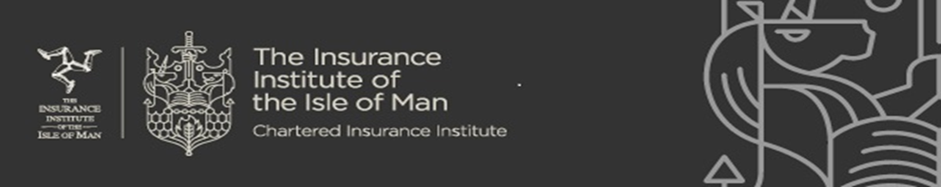 Dear Member,The Isle of Man Insurance & Financial Services Institute Annual Dinner - 2023We are looking forward to holding the Institute’s Annual Dinner, kindly sponsored by Zurich Isle of Man on the evening of Friday 3rd March 2023 at The Claremont, Douglas ousHouat 7pm for 7.30pm start.The ticket price for this year’s dinner will be £75.00 per person. A discount of £10 is available on individual member tickets on production of a valid CII membership number.  Please see the booking form for further details of how to claim your discount. Tickets will be limited and allocated strictly on a first come, first served basis. It is therefore requested that you complete and return the enclosed ‘Ticket Order Form’ with payment by 3rd   February to avoid disappointment. It would assist us greatly in tailoring the event to current conditions if you could respond as soon as possible.  Bookings will be confirmed upon receipt of payment only.The dinner menu and a form to pre-order wine will be distributed to members in advance of the dinner and the bar will close at 12am. Zurich are our principal sponsor for the evening, with kind support and sponsorship from Barclays and Tower Insurance. Opportunities for sponsorship for future events is available and we would welcome any proposals. Please contact me for further details (contact details below).Please book your transport in advance. If you have any queries, please email them to michael.corlett@uk.rsagroup.com or call 01624 645925.Yours faithfully,Michael CorlettDinner SecretaryTicket Order Form – 2023 Annual DinnerEmployer’s Name		:	_________________________________________Names of Attendees	:	______________________ CII PIN _____________					______________________ CII PIN _____________					______________________ CII PIN _____________					______________________ CII PIN _____________					______________________ CII PIN _____________					______________________ CII PIN _____________					______________________ CII PIN _____________					______________________ CII PIN _____________					______________________ CII PIN _____________					______________________ CII PIN _____________Contact Details		:	Tel ____________ Email _____________________ Cheque Amount		: 	 ________	£75 per Ticket*				Any Special Requests	:	_________________________________________Seating will be at round tables of 10.  We are happy to take bookings for less than 10 people or individual member bookings on shared tables.Please return the completed booking form, along with your cheques made payable to the ‘Insurance Institute of the Isle of Man’. BACS payments should be made to:Account Name: The Insurance Institute of the Isle of ManSort Code: 20-26-74Account Number: 60512990Please use your company name as the reference.Please send all correspondence to:Michael Corlettc/o Tower InsuranceJubilee BuildingsVictoria StreetDouglas.Isle of Man, IM99 1BFPlease note bookings will not be confirmed until payment has been received.*£10 discount will be allowed for individual members tickets upon receipt of a valid CII membership number.   Membership number(s) must accompany the booking form otherwise full ticket prices will apply. The maximum discount allowed for any one member will be £10.  Discount cannot be claimed for guests who are non-members of the Institute.Please note that should the event be cancelled as a result of the Covid-19 pandemic a full refund of ticket costs will be provided.